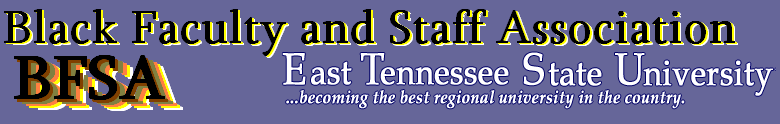 Dear Black Faculty and Staff:On behalf of the ETSU Black Faculty and Staff Association (BFSA), we extend a warmwelcome to our returning and new members. We hope that you will become a part of our organization. There are several exciting things we are planning this year. The executive committee looks forward to working with you. Please feel free to contact Co- President, Ms. Karen Sullivan at sullivan@etsu.edu and Co- President Dr. Christel Young at youngcd1@etsu.edu .The annual membership dues are $25.00. The organization places $5.00 from each member’s dues into a separate account that is used for our student assistance fund, a fund designed to assist our students. We would greatly appreciate your membership and active participation in the organization. Make checks payable to BFSA and forward with the form below to Wilma Fields Smith, at Box 70733.  Should you have any questions concerning dues or financial reports, please feel free to reach out to me at .Yours in Community,Wilma Fields SmithBFSA Treasurer2021-2022 ETSU BLACK FACULTY and STAFF ASSOCIATION MEMBERSHIP DUES FORMDate: Name Position/Title Department  Campus Box #E-mail Address:   Years of Service at ETSU Method of Payment: (check one): 